■ Книжный навигаторЧувства, над которыми не властно ни время, ни пространство, в книге Одри НИФФЕНЕГГЕРОдри Ниффенегер – американская писательница, художница и преподаватель. В 2003 году она написала роман, права на экранизацию которого были приобретены Брэдом Питтом и Дженифер Энистон еще до его публикации. Это роман «Жена путешественника во времени» – фантастическая и нетривиальная история любви, которая тронула своей искренностью и трагизмом читателей по всему миру. Книга вмиг стала бестселлером и принесла писательнице мировую известность.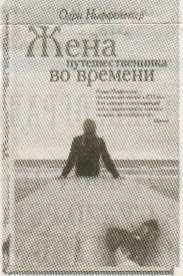 В 2008-м году по ее мотивам был снят одноименный фильм, главные роли в котором исполнили Эрик Бана и Рэйчел МакАдамс. Можете смотреть кино, но лучше прочесть оригинал, который теперь есть в фонде центральной библиотеки им. А. С. Пушкина.В центре сюжета необычная пара. Они познакомились, когда ей было шесть, а ему тридцать шесть, а поженились, когда ей было двадцать три, а ему тридцать один. Всё потому, что Генри страдает редким генетическим заболеванием – синдромом перемещения во времени; его исчезновения из жизни Клэр непредсказуемы, появления – комичны, травматичны и трагичны одновременно. Эта невероятная история невероятной любви была переведена более чем на 40 языков и стала, пожалуй, самым поразительным международным бестселлером XXI века!Ждем вас в центральной библиотеке имени А. С. Пушкина. Елена ВЕЛЕНЦЕВИЧ.